2021中华国萃艺术盛典暨商企汇春晚“迎新春中华国萃艺术作品展”赞助方案“2021中华国萃艺术盛典暨商企汇春晚”、“迎新春中华国萃艺术作品展”由中国科学院美术家协会、《中华国粹》杂志社、《科学导报》现代教育今日文教、《作家报》社、CCTV广告融媒《商企汇》摄制组、GJTV国际网络电视直播平台、京视网手机台、北京桃花川书画院、三六九名人书画院联合主办，北京正念正心国学文化研究院、河北魏县电兴集团承办。协办：北京中宣盛世国际书画院、飞天文化教育管理安阳有限公司、北京中联互动企业文化交流中心活动主题以展示中华优秀传统文化艺术，用舞蹈、歌声、朗诵、小品情景剧、曲艺、诗书画等各种艺术美的方式，全民共享传统文化艺术美的盛宴。书画作品在北京和河北魏县不同时间开展“迎新春中华国萃艺术作品展”。三、企业个人赞助方案1、赞助一万元以上：回报书画家书画作品二十幅（四尺整张国画8幅，四尺对条书法12幅），十家网站为企业或企业家图文宣传推广，作为贵宾参加“2021中华国萃艺术盛典暨商企汇春晚”；企业名作为协办单位；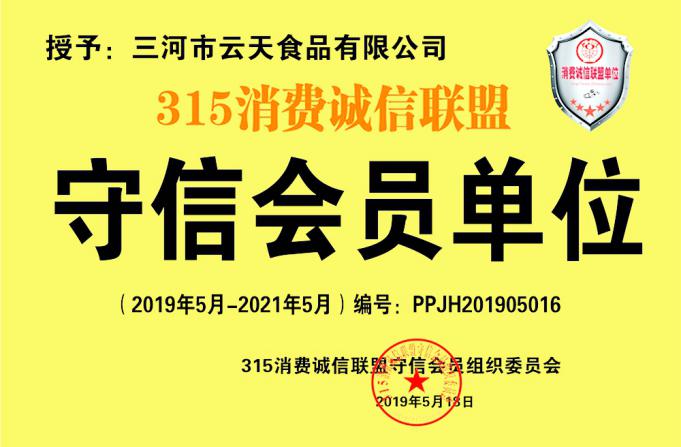 2、赞助两万元以上：回报书画家书画作品四十幅（四尺整张国画16幅，四尺对条书法24幅），二十家网站为企业或企业家图文宣传推广，作为贵宾参加“2021中华国萃艺术盛典暨商企汇春晚”；企业名作为协办单位；为企业颁发“315消费诚信联盟守信会员单位”牌匾和证书；赞助三万元以上：回报书画家书画作品六十幅（四尺整张国画24幅，四尺对条书法36幅），80家网站为企业或企业家图文宣传推广，并为企业家采访录制8分钟的视频专访在CCTV网络融媒各平台播出，作为贵宾参加“2021中华国萃艺术盛典暨商企汇春晚”；企业名作为协办单位之一；为企业颁发“全国品牌保护维权315记者摄影联盟单位”牌匾和证书；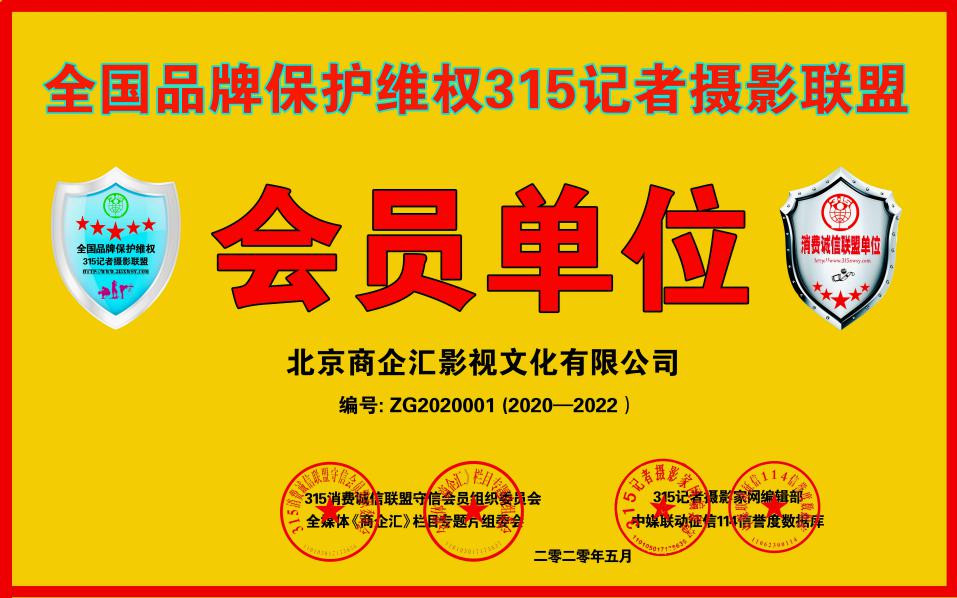 赞助五万元以上：回报书画家书画作品一百幅（四尺整张国画40幅，四尺对条书法60幅），二百家网站为企业或企业家图文宣传推广，并为企业家采访录制15分钟的视频专访在CCTV网络融媒各平台播出，作为贵宾参加“2021中华国萃艺术盛典暨商企汇春晚”；企业名作为承办单位之一；为企业颁发“CCTV广告网络融媒商企汇合作单位”和“全国品牌保护维权315记者摄影联盟单位”牌匾和证书；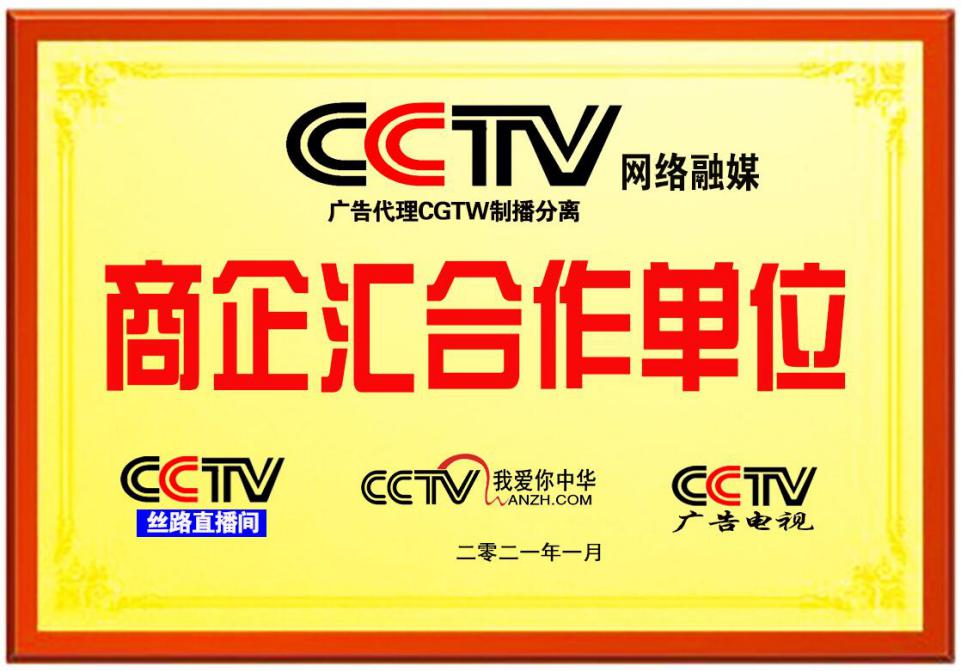 6、赞助十万元以上（冠名主办单位）：回报书画家书画作品二百幅（四尺整张国画80幅，四尺对条书法120幅），二百家网站为企业或企业家图文宣传推广，并为企业家采访录制15分钟的视频专访和新闻资讯一则在CCTV网络融媒各平台播出，作为贵宾参加“2021中华国萃艺术盛典暨商企汇春晚”；企业名作为冠名主办单位；盛典晚会中明显位置和主持人报幕时体现冠名,报赞助方广告植入。为企业颁发“CCTV广告网络融媒商企汇合作单位”和“全国品牌保护维权315记者摄影联盟单位”牌匾和证书；7、CCTV网络融媒各平台：CCTV我爱你中华网络平台、总台广告电视微信公众平台；CCTV广告运营CGTW一点资讯平台、CCTV广告代理CGTW百度新闻平台（百家号）、CCTV广告代理CGTW-UC新闻平台（大鱼号）、CCTV广告运营CGTW凤凰新闻平台（凤凰号）、CCTV我爱你中华腾讯新闻平台（企鹅号）、CCTV我爱你中华百度新闻平台（百家号）、CCTV我爱你中华一点资讯平台、CCTV我爱你中华UC新闻平台（大鱼号）、CCTV我爱你中华网易新闻平台（网易号）、CCTV我爱你中华凤凰新闻平台（凤凰号）、CCTV我爱你中华趣头条平台、CCTV我爱你中华天天快报平台（企鹅号）、GJTV国际网络电视直播平台、京视网手机台、腾讯视频、搜狐视频、优酷视频、凤凰视频、好看视频、56视频、中国传媒联盟 中国新闻文化网、315记者摄影家网、中华文教网、华文作家网、315文化消费网、中国人物榜、人民艺宣网、中国传媒联盟。说明：以上赞助回报仅限现金赞助，产品物品赞助回报另议。 活动组委会电话：010-89456159/ 18610236845 电子信箱：znzx111@163.com